	RFESIG Executive CommitteeAgendaDate:  February 23, 2023Time Zone: 1:00 pm CTLocation:  CSM San DiegoX = Attending; NA = Not AttendingTimeTopicTopicTopicProponent(s)Proponent(s)3:00 pmSlides: https://docs.google.com/presentation/d/1cA7F01kLW9hc10MUAQui-fYMuBVL8V7V/edit?usp=sharing&ouid=118415495289374602273&rtpof=true&sd=trueSlides: https://docs.google.com/presentation/d/1cA7F01kLW9hc10MUAQui-fYMuBVL8V7V/edit?usp=sharing&ouid=118415495289374602273&rtpof=true&sd=trueSlides: https://docs.google.com/presentation/d/1cA7F01kLW9hc10MUAQui-fYMuBVL8V7V/edit?usp=sharing&ouid=118415495289374602273&rtpof=true&sd=trueSlides: https://docs.google.com/presentation/d/1cA7F01kLW9hc10MUAQui-fYMuBVL8V7V/edit?usp=sharing&ouid=118415495289374602273&rtpof=true&sd=trueSlides: https://docs.google.com/presentation/d/1cA7F01kLW9hc10MUAQui-fYMuBVL8V7V/edit?usp=sharing&ouid=118415495289374602273&rtpof=true&sd=trueSlides: https://docs.google.com/presentation/d/1cA7F01kLW9hc10MUAQui-fYMuBVL8V7V/edit?usp=sharing&ouid=118415495289374602273&rtpof=true&sd=trueDarrenDarren3:05 pmAOE President ReportsIntroduction from AOE President and President-ElectAOE President ReportsIntroduction from AOE President and President-ElectAOE President ReportsIntroduction from AOE President and President-ElectAOE President ReportsIntroduction from AOE President and President-ElectAOE President ReportsIntroduction from AOE President and President-ElectAOE President ReportsIntroduction from AOE President and President-ElectPam Levangieand Chalee EngelhardPam Levangieand Chalee Engelhard3:15 pmLeadership reportsChair of Res-Fel Education SIG meets 2-3 times a year with all Chairs of the various SIGs. Request for better communication between SIGs as to avoid overlap in efforts.Annual award: please nominate someone you know for 2023, needs to be a SIG member.Leadership reportsChair of Res-Fel Education SIG meets 2-3 times a year with all Chairs of the various SIGs. Request for better communication between SIGs as to avoid overlap in efforts.Annual award: please nominate someone you know for 2023, needs to be a SIG member.Leadership reportsChair of Res-Fel Education SIG meets 2-3 times a year with all Chairs of the various SIGs. Request for better communication between SIGs as to avoid overlap in efforts.Annual award: please nominate someone you know for 2023, needs to be a SIG member.Leadership reportsChair of Res-Fel Education SIG meets 2-3 times a year with all Chairs of the various SIGs. Request for better communication between SIGs as to avoid overlap in efforts.Annual award: please nominate someone you know for 2023, needs to be a SIG member.Leadership reportsChair of Res-Fel Education SIG meets 2-3 times a year with all Chairs of the various SIGs. Request for better communication between SIGs as to avoid overlap in efforts.Annual award: please nominate someone you know for 2023, needs to be a SIG member.Leadership reportsChair of Res-Fel Education SIG meets 2-3 times a year with all Chairs of the various SIGs. Request for better communication between SIGs as to avoid overlap in efforts.Annual award: please nominate someone you know for 2023, needs to be a SIG member.OfficersOfficers3:45 pm ABPTRFE: presentation provided prior to meeting. https://www.dropbox.com/s/beezlkvg4fnrv0d/RFE%20Updates%20CSM%202023.mp4?dl=0Aware of fellowship difficulties to recruit applicants.Working on revamping the mentorship webinar/credentialed mentor training developmentCan ABPTRFE promote the SIG resources?ABPTRFE: presentation provided prior to meeting. https://www.dropbox.com/s/beezlkvg4fnrv0d/RFE%20Updates%20CSM%202023.mp4?dl=0Aware of fellowship difficulties to recruit applicants.Working on revamping the mentorship webinar/credentialed mentor training developmentCan ABPTRFE promote the SIG resources?ABPTRFE: presentation provided prior to meeting. https://www.dropbox.com/s/beezlkvg4fnrv0d/RFE%20Updates%20CSM%202023.mp4?dl=0Aware of fellowship difficulties to recruit applicants.Working on revamping the mentorship webinar/credentialed mentor training developmentCan ABPTRFE promote the SIG resources?ABPTRFE: presentation provided prior to meeting. https://www.dropbox.com/s/beezlkvg4fnrv0d/RFE%20Updates%20CSM%202023.mp4?dl=0Aware of fellowship difficulties to recruit applicants.Working on revamping the mentorship webinar/credentialed mentor training developmentCan ABPTRFE promote the SIG resources?ABPTRFE: presentation provided prior to meeting. https://www.dropbox.com/s/beezlkvg4fnrv0d/RFE%20Updates%20CSM%202023.mp4?dl=0Aware of fellowship difficulties to recruit applicants.Working on revamping the mentorship webinar/credentialed mentor training developmentCan ABPTRFE promote the SIG resources?ABPTRFE: presentation provided prior to meeting. https://www.dropbox.com/s/beezlkvg4fnrv0d/RFE%20Updates%20CSM%202023.mp4?dl=0Aware of fellowship difficulties to recruit applicants.Working on revamping the mentorship webinar/credentialed mentor training developmentCan ABPTRFE promote the SIG resources?Kendra HarringtonMatt BriggsKendra HarringtonMatt BriggsRF-PTCAS:New pricing: $165 for 1st application, $65 for each subsequent. Payment at submission of application. Will go up by $5 each year for the next few years.Residencies and Fellowships are encouraged to identify who they admitted into their program in RF-PTCAS. Going forward the platform will only be closed 2 weeks in September.Currently not possible to send reminders to programs when an applicant has submitted an application.RF-PTCAS:New pricing: $165 for 1st application, $65 for each subsequent. Payment at submission of application. Will go up by $5 each year for the next few years.Residencies and Fellowships are encouraged to identify who they admitted into their program in RF-PTCAS. Going forward the platform will only be closed 2 weeks in September.Currently not possible to send reminders to programs when an applicant has submitted an application.RF-PTCAS:New pricing: $165 for 1st application, $65 for each subsequent. Payment at submission of application. Will go up by $5 each year for the next few years.Residencies and Fellowships are encouraged to identify who they admitted into their program in RF-PTCAS. Going forward the platform will only be closed 2 weeks in September.Currently not possible to send reminders to programs when an applicant has submitted an application.RF-PTCAS:New pricing: $165 for 1st application, $65 for each subsequent. Payment at submission of application. Will go up by $5 each year for the next few years.Residencies and Fellowships are encouraged to identify who they admitted into their program in RF-PTCAS. Going forward the platform will only be closed 2 weeks in September.Currently not possible to send reminders to programs when an applicant has submitted an application.RF-PTCAS:New pricing: $165 for 1st application, $65 for each subsequent. Payment at submission of application. Will go up by $5 each year for the next few years.Residencies and Fellowships are encouraged to identify who they admitted into their program in RF-PTCAS. Going forward the platform will only be closed 2 weeks in September.Currently not possible to send reminders to programs when an applicant has submitted an application.RF-PTCAS:New pricing: $165 for 1st application, $65 for each subsequent. Payment at submission of application. Will go up by $5 each year for the next few years.Residencies and Fellowships are encouraged to identify who they admitted into their program in RF-PTCAS. Going forward the platform will only be closed 2 weeks in September.Currently not possible to send reminders to programs when an applicant has submitted an application.Ryan BannisterRyan BannisterRFESIG Research CollaborativeInvitations to join contact list for research collaboration.Upcoming Residency and Fellowship Research Virtual Symposium Tuesday Sept 5, 2023 7-9 pm ET; and Saturday Sept 9, 2023 11am to 2 pm ET.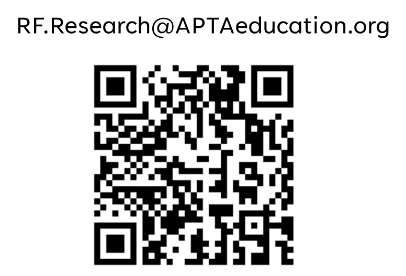 RFESIG Research CollaborativeInvitations to join contact list for research collaboration.Upcoming Residency and Fellowship Research Virtual Symposium Tuesday Sept 5, 2023 7-9 pm ET; and Saturday Sept 9, 2023 11am to 2 pm ET.RFESIG Research CollaborativeInvitations to join contact list for research collaboration.Upcoming Residency and Fellowship Research Virtual Symposium Tuesday Sept 5, 2023 7-9 pm ET; and Saturday Sept 9, 2023 11am to 2 pm ET.RFESIG Research CollaborativeInvitations to join contact list for research collaboration.Upcoming Residency and Fellowship Research Virtual Symposium Tuesday Sept 5, 2023 7-9 pm ET; and Saturday Sept 9, 2023 11am to 2 pm ET.RFESIG Research CollaborativeInvitations to join contact list for research collaboration.Upcoming Residency and Fellowship Research Virtual Symposium Tuesday Sept 5, 2023 7-9 pm ET; and Saturday Sept 9, 2023 11am to 2 pm ET.RFESIG Research CollaborativeInvitations to join contact list for research collaboration.Upcoming Residency and Fellowship Research Virtual Symposium Tuesday Sept 5, 2023 7-9 pm ET; and Saturday Sept 9, 2023 11am to 2 pm ET.Sara KraftSara KraftOpen items:Discussion about how medical model receives funding from Medicare to support residency programs. PT residency-fellowships not approved through CHIA so funding currently not an option.ChatGPT: https://openai.com/blog/chatgpt/ Concerns on the platforms ability to write letters of reference and giving fake citations.Time allocated for program director, coordinator, PTO grantedOpen items:Discussion about how medical model receives funding from Medicare to support residency programs. PT residency-fellowships not approved through CHIA so funding currently not an option.ChatGPT: https://openai.com/blog/chatgpt/ Concerns on the platforms ability to write letters of reference and giving fake citations.Time allocated for program director, coordinator, PTO grantedOpen items:Discussion about how medical model receives funding from Medicare to support residency programs. PT residency-fellowships not approved through CHIA so funding currently not an option.ChatGPT: https://openai.com/blog/chatgpt/ Concerns on the platforms ability to write letters of reference and giving fake citations.Time allocated for program director, coordinator, PTO grantedOpen items:Discussion about how medical model receives funding from Medicare to support residency programs. PT residency-fellowships not approved through CHIA so funding currently not an option.ChatGPT: https://openai.com/blog/chatgpt/ Concerns on the platforms ability to write letters of reference and giving fake citations.Time allocated for program director, coordinator, PTO grantedOpen items:Discussion about how medical model receives funding from Medicare to support residency programs. PT residency-fellowships not approved through CHIA so funding currently not an option.ChatGPT: https://openai.com/blog/chatgpt/ Concerns on the platforms ability to write letters of reference and giving fake citations.Time allocated for program director, coordinator, PTO grantedOpen items:Discussion about how medical model receives funding from Medicare to support residency programs. PT residency-fellowships not approved through CHIA so funding currently not an option.ChatGPT: https://openai.com/blog/chatgpt/ Concerns on the platforms ability to write letters of reference and giving fake citations.Time allocated for program director, coordinator, PTO grantedAllAll3:30 pm Poll results: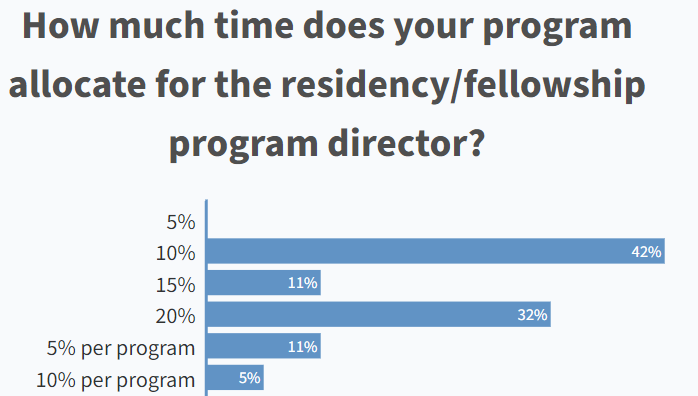 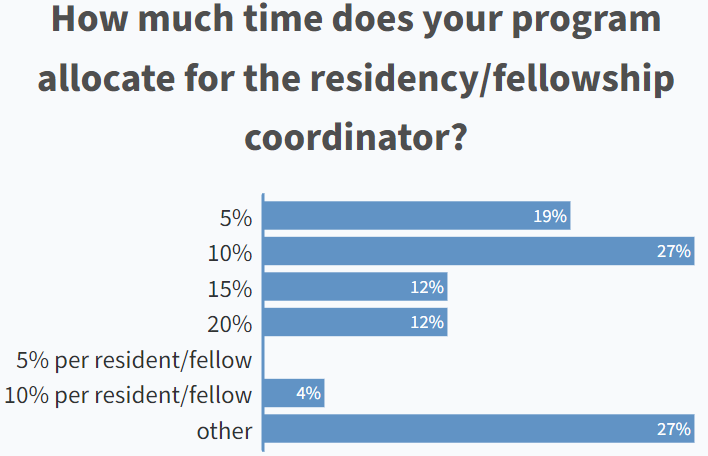 How many days of PTO (vacation days, sick days, holidays, trip days) does your residency/fellowship program grant in a year? 19.2 (4.3); range= 11.6-28; n=24Ideas for the SIG:Development mentor resource videos. Concern was brought up that most mentors are clinicians and do not pay for the Education section so would not have access to these resources.Idea to put on a conference focused on residency-fellowship: discussion about making it virtual and maybe offering multiple sessions to maximize participation of clinicians. Get training resources for mentors approved for CEU’s.Change med ed website: https://www.ama-assn.org/topics/umegme-coaching . Coaching videos: https://www.youtube.com/playlist?list=PL7ZHBCvG4qsenM7OYXv9uHq6EUupLnWWC Poll results:How many days of PTO (vacation days, sick days, holidays, trip days) does your residency/fellowship program grant in a year? 19.2 (4.3); range= 11.6-28; n=24Ideas for the SIG:Development mentor resource videos. Concern was brought up that most mentors are clinicians and do not pay for the Education section so would not have access to these resources.Idea to put on a conference focused on residency-fellowship: discussion about making it virtual and maybe offering multiple sessions to maximize participation of clinicians. Get training resources for mentors approved for CEU’s.Change med ed website: https://www.ama-assn.org/topics/umegme-coaching . Coaching videos: https://www.youtube.com/playlist?list=PL7ZHBCvG4qsenM7OYXv9uHq6EUupLnWWC Poll results:How many days of PTO (vacation days, sick days, holidays, trip days) does your residency/fellowship program grant in a year? 19.2 (4.3); range= 11.6-28; n=24Ideas for the SIG:Development mentor resource videos. Concern was brought up that most mentors are clinicians and do not pay for the Education section so would not have access to these resources.Idea to put on a conference focused on residency-fellowship: discussion about making it virtual and maybe offering multiple sessions to maximize participation of clinicians. Get training resources for mentors approved for CEU’s.Change med ed website: https://www.ama-assn.org/topics/umegme-coaching . Coaching videos: https://www.youtube.com/playlist?list=PL7ZHBCvG4qsenM7OYXv9uHq6EUupLnWWC Poll results:How many days of PTO (vacation days, sick days, holidays, trip days) does your residency/fellowship program grant in a year? 19.2 (4.3); range= 11.6-28; n=24Ideas for the SIG:Development mentor resource videos. Concern was brought up that most mentors are clinicians and do not pay for the Education section so would not have access to these resources.Idea to put on a conference focused on residency-fellowship: discussion about making it virtual and maybe offering multiple sessions to maximize participation of clinicians. Get training resources for mentors approved for CEU’s.Change med ed website: https://www.ama-assn.org/topics/umegme-coaching . Coaching videos: https://www.youtube.com/playlist?list=PL7ZHBCvG4qsenM7OYXv9uHq6EUupLnWWC Poll results:How many days of PTO (vacation days, sick days, holidays, trip days) does your residency/fellowship program grant in a year? 19.2 (4.3); range= 11.6-28; n=24Ideas for the SIG:Development mentor resource videos. Concern was brought up that most mentors are clinicians and do not pay for the Education section so would not have access to these resources.Idea to put on a conference focused on residency-fellowship: discussion about making it virtual and maybe offering multiple sessions to maximize participation of clinicians. Get training resources for mentors approved for CEU’s.Change med ed website: https://www.ama-assn.org/topics/umegme-coaching . Coaching videos: https://www.youtube.com/playlist?list=PL7ZHBCvG4qsenM7OYXv9uHq6EUupLnWWC Poll results:How many days of PTO (vacation days, sick days, holidays, trip days) does your residency/fellowship program grant in a year? 19.2 (4.3); range= 11.6-28; n=24Ideas for the SIG:Development mentor resource videos. Concern was brought up that most mentors are clinicians and do not pay for the Education section so would not have access to these resources.Idea to put on a conference focused on residency-fellowship: discussion about making it virtual and maybe offering multiple sessions to maximize participation of clinicians. Get training resources for mentors approved for CEU’s.Change med ed website: https://www.ama-assn.org/topics/umegme-coaching . Coaching videos: https://www.youtube.com/playlist?list=PL7ZHBCvG4qsenM7OYXv9uHq6EUupLnWWC DarrenAllDarrenAll3:45 pm Raffle WinnersJeff O’LaughlinStephanie Hessel*Darren to mail these.Raffle WinnersJeff O’LaughlinStephanie Hessel*Darren to mail these.Raffle WinnersJeff O’LaughlinStephanie Hessel*Darren to mail these.Raffle WinnersJeff O’LaughlinStephanie Hessel*Darren to mail these.Raffle WinnersJeff O’LaughlinStephanie Hessel*Darren to mail these.Raffle WinnersJeff O’LaughlinStephanie Hessel*Darren to mail these.DarrenDarrenInitiatives/Action itemsInitiatives/Action itemsInitiatives/Action itemsInitiatives/Action itemsInitiatives/Action itemsInitiatives/Action itemsInitiatives/Action itemsInitiatives/Action itemsInitiatives/Action itemsRF-PTCAS will communicate reminders to all Program Directors to identify those they have admitted. Will be posted on Hub.RF-PTCAS will communicate reminders to all Program Directors to identify those they have admitted. Will be posted on Hub.RF-PTCAS will communicate reminders to all Program Directors to identify those they have admitted. Will be posted on Hub.RF-PTCAS will communicate reminders to all Program Directors to identify those they have admitted. Will be posted on Hub.RF-PTCAS will communicate reminders to all Program Directors to identify those they have admitted. Will be posted on Hub.RF-PTCAS will communicate reminders to all Program Directors to identify those they have admitted. Will be posted on Hub.RF-PTCAS will communicate reminders to all Program Directors to identify those they have admitted. Will be posted on Hub.RF-PTCAS will communicate reminders to all Program Directors to identify those they have admitted. Will be posted on Hub.RF-PTCAS will communicate reminders to all Program Directors to identify those they have admitted. Will be posted on Hub.Meeting decisionsMeeting decisionsMeeting decisionsMeeting decisionsMeeting decisionsMeeting decisionsMeeting decisionsMeeting decisionsMeeting decisionsUpcoming DatesUpcoming DatesUpcoming DatesUpcoming DatesUpcoming DatesUpcoming DatesUpcoming DatesUpcoming DatesUpcoming DatesNext RFE SIG Executive Committee Meeting: March 10, 2023, 3:00 pm CTNext RFE SIG Executive Committee Meeting: March 10, 2023, 3:00 pm CTNext RFE SIG Executive Committee Meeting: March 10, 2023, 3:00 pm CTNext RFE SIG Executive Committee Meeting: March 10, 2023, 3:00 pm CTNext RFE SIG Executive Committee Meeting: March 10, 2023, 3:00 pm CTNext RFE SIG Executive Committee Meeting: March 10, 2023, 3:00 pm CTNext RFE SIG Executive Committee Meeting: March 10, 2023, 3:00 pm CTNext RFE SIG Executive Committee Meeting: March 10, 2023, 3:00 pm CTNext RFE SIG Executive Committee Meeting: March 10, 2023, 3:00 pm CTRFESIG RolesRFESIG RolesRFESIG RolesRFESIG RolesRFESIG RolesRFESIG RolesRFESIG RolesRFESIG RolesRFESIG RolesDarren Calley ChairChristina Gomez Vice ChairKristel Maes Secretary/TreasurerDavid Nolan Membership SecretaryLaura Zajac-Cox Nominating Committee ChairCasey Unverzagt Nominating CommitteeKris Neelon Communications Committee ChairEric Monsch & Ryan Pontiff Program Committee ChairsRaine Osborne Scholarly Research Committee ChairDarren Calley ChairChristina Gomez Vice ChairKristel Maes Secretary/TreasurerDavid Nolan Membership SecretaryLaura Zajac-Cox Nominating Committee ChairCasey Unverzagt Nominating CommitteeKris Neelon Communications Committee ChairEric Monsch & Ryan Pontiff Program Committee ChairsRaine Osborne Scholarly Research Committee ChairDarren Calley ChairChristina Gomez Vice ChairKristel Maes Secretary/TreasurerDavid Nolan Membership SecretaryLaura Zajac-Cox Nominating Committee ChairCasey Unverzagt Nominating CommitteeKris Neelon Communications Committee ChairEric Monsch & Ryan Pontiff Program Committee ChairsRaine Osborne Scholarly Research Committee ChairDarren Calley ChairChristina Gomez Vice ChairKristel Maes Secretary/TreasurerDavid Nolan Membership SecretaryLaura Zajac-Cox Nominating Committee ChairCasey Unverzagt Nominating CommitteeKris Neelon Communications Committee ChairEric Monsch & Ryan Pontiff Program Committee ChairsRaine Osborne Scholarly Research Committee ChairDarren Calley ChairChristina Gomez Vice ChairKristel Maes Secretary/TreasurerDavid Nolan Membership SecretaryLaura Zajac-Cox Nominating Committee ChairCasey Unverzagt Nominating CommitteeKris Neelon Communications Committee ChairEric Monsch & Ryan Pontiff Program Committee ChairsRaine Osborne Scholarly Research Committee ChairDarren Calley ChairChristina Gomez Vice ChairKristel Maes Secretary/TreasurerDavid Nolan Membership SecretaryLaura Zajac-Cox Nominating Committee ChairCasey Unverzagt Nominating CommitteeKris Neelon Communications Committee ChairEric Monsch & Ryan Pontiff Program Committee ChairsRaine Osborne Scholarly Research Committee ChairDarren Calley ChairChristina Gomez Vice ChairKristel Maes Secretary/TreasurerDavid Nolan Membership SecretaryLaura Zajac-Cox Nominating Committee ChairCasey Unverzagt Nominating CommitteeKris Neelon Communications Committee ChairEric Monsch & Ryan Pontiff Program Committee ChairsRaine Osborne Scholarly Research Committee ChairDarren Calley ChairChristina Gomez Vice ChairKristel Maes Secretary/TreasurerDavid Nolan Membership SecretaryLaura Zajac-Cox Nominating Committee ChairCasey Unverzagt Nominating CommitteeKris Neelon Communications Committee ChairEric Monsch & Ryan Pontiff Program Committee ChairsRaine Osborne Scholarly Research Committee ChairDarren Calley ChairChristina Gomez Vice ChairKristel Maes Secretary/TreasurerDavid Nolan Membership SecretaryLaura Zajac-Cox Nominating Committee ChairCasey Unverzagt Nominating CommitteeKris Neelon Communications Committee ChairEric Monsch & Ryan Pontiff Program Committee ChairsRaine Osborne Scholarly Research Committee ChairAttendanceAttendanceAttendanceAttendanceAttendanceAttendanceAttendanceAttendanceAttendanceDarren CalleyDarren CalleyxKristel MaesKristel MaesxLaura Zajac-CoxLaura Zajac-CoxChristina GomezChristina GomezDavid NolanDavid NolanxCasey UnverzagtCasey UnverzagtKris NeelonKris NeelonxEric MonschEric MonschRyan PontiffRyan PontiffRaine OsborneRaine Osborne60 members60 membersx